


Cynllun Ysgoloriaethau Ymchwil 2024/25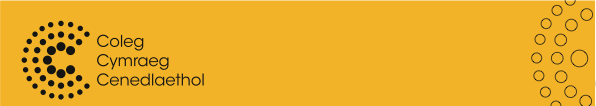 Ffurflen GaisMae’r Ffurflen Gais hon ar gyfer cyflwyno ceisiadau am Ysgoloriaeth Ymchwil PhD i’r Coleg Cymraeg Cenedlaethol.Dylai’r ffurflen gael ei chyflwyno erbyn canol dydd ar 31 Ionawr 2024.Dylai Rhannau 1 a 3 o’r ffurflen gael eu cwblhau gan yr ysgol/adran academaidd yn y Gymraeg neu’n ddwyieithog, a Rhan 2 gael ei llenwi yn y Gymraeg gan yr ymgeisydd (os yn hysbys).Rhaid i ffurflenni cais ddod trwy law sefydliad addysg uwch a chael eu llofnodi gan gynrychiolydd awdurdodedig o’r sefydliad. Ni dderbynnir ffurflenni cais gan unigolion heb gefnogaeth y sefydliad. Dylid anfon ffurflenni cais wedi eu cwblhau at d.phillips@colegcymraeg.ac.uk. Rhan 1 – i’w lenwi gan yr ysgol / adran academaiddRhan 2 – i’w lenwi gan yr ymgeisydd(Os nad yw deiliad arfaethedig yr ysgoloriaeth hon yn hysbys ewch yn syth i Ran 3 a rhowch esboniad pam na chynigir ymgeisydd yn y datganiad ar dudalen 12.Os oes mwy nag un ymgeisydd posib, dylid llenwi Rhan 2 ar gyfer pob unigolyn a gynigir.)Os nad oes ymgeisydd ar gyfer yr ysgoloriaeth hon bydd rhaid i’r ysgol / adran academaidd hysbysebu’r ysgoloriaeth yn agored yn y wasg a chyflwyno Ffurflen Enwebu i’r Coleg cyn gynted ag y bydd y penodiad wedi’i wneud.Rhan 3Manylion SefydliadolManylion SefydliadolManylion SefydliadolManylion SefydliadolSefydliad:Ysgol / Adran academaidd lle bydd yprosiect ymchwil a’r trefniadau arolygu wedi eu lleoli:Ym mha iaith fydd y traethawd doethurol yn cael ei baratoi a’i gyflwyno?Nodwch pa fath o ysgoloriaeth yr ydych yn ymgeisio amdani, a’r amodau y byddwch yn ymrwymo i’w derbyn yn achos yr ysgoloriaethau penodol a ganlyn:Ar gyfer ysgoloriaethau 50%, byddwch yn ymrwymo i warantu gweddill cost yr ysgoloriaeth;Ar gyfer ysgoloriaethau 100% ‘datblygu capasiti staffio’, byddwch yn ymrwymo i greu swydd ar ddiwedd cyfnod yr ysgoloriaeth.50%cais arferolNodwch pa fath o ysgoloriaeth yr ydych yn ymgeisio amdani, a’r amodau y byddwch yn ymrwymo i’w derbyn yn achos yr ysgoloriaethau penodol a ganlyn:Ar gyfer ysgoloriaethau 50%, byddwch yn ymrwymo i warantu gweddill cost yr ysgoloriaeth;Ar gyfer ysgoloriaethau 100% ‘datblygu capasiti staffio’, byddwch yn ymrwymo i greu swydd ar ddiwedd cyfnod yr ysgoloriaeth.100%enwebiad CangenNodwch pa fath o ysgoloriaeth yr ydych yn ymgeisio amdani, a’r amodau y byddwch yn ymrwymo i’w derbyn yn achos yr ysgoloriaethau penodol a ganlyn:Ar gyfer ysgoloriaethau 50%, byddwch yn ymrwymo i warantu gweddill cost yr ysgoloriaeth;Ar gyfer ysgoloriaethau 100% ‘datblygu capasiti staffio’, byddwch yn ymrwymo i greu swydd ar ddiwedd cyfnod yr ysgoloriaeth.100%datblygu capasiti staffioNodwch pa fath o ysgoloriaeth yr ydych yn ymgeisio amdani, a’r amodau y byddwch yn ymrwymo i’w derbyn yn achos yr ysgoloriaethau penodol a ganlyn:Ar gyfer ysgoloriaethau 50%, byddwch yn ymrwymo i warantu gweddill cost yr ysgoloriaeth;Ar gyfer ysgoloriaethau 100% ‘datblygu capasiti staffio’, byddwch yn ymrwymo i greu swydd ar ddiwedd cyfnod yr ysgoloriaeth.100%cydraddoldeb ac amrywiaethNodwch pa fath o ysgoloriaeth yr ydych yn ymgeisio amdani, a’r amodau y byddwch yn ymrwymo i’w derbyn yn achos yr ysgoloriaethau penodol a ganlyn:Ar gyfer ysgoloriaethau 50%, byddwch yn ymrwymo i warantu gweddill cost yr ysgoloriaeth;Ar gyfer ysgoloriaethau 100% ‘datblygu capasiti staffio’, byddwch yn ymrwymo i greu swydd ar ddiwedd cyfnod yr ysgoloriaeth.100%Cymraeg mewn AddysgEnw cyswllt yn y sefydliad:Swydd:Rhif ffôn: E-bost: E-bost: E-bost: Nifer y ceisiadau a gyflwynwyd gan y sefydliad:Prosiect Ymchwil  (uchafswm 750 gair)Teitl y prosiect ymchwil arfaethedig:Braslun o’r prosiect ymchwil doethurol, y fethodoleg arfaethedig, y traweffaith posib, ayyb.:Cyfraniad at gynlluniau cyfrwng Cymraeg  (uchafswm 500 gair)Nodwch yma sut y bydd y dyfarniad yma yn gyson â nodau a thargedau Cynllun Academaidd AU y Coleg (2022), ac yn debygol o gyfrannu at gyflawni nodau strategol y Coleg.Proffil ymchwil yr ysgol / adran  (uchafswm 350 gair)Proffil ymchwil yr ysgol / adran  (uchafswm 350 gair)Proffil ymchwil yr ysgol / adran  (uchafswm 350 gair)Proffil ymchwil yr ysgol / adran  (uchafswm 350 gair)Proffil ymchwil yr ysgol / adran  (uchafswm 350 gair)Crynodeb o broffil ymchwil yr ysgol / adran academaidd lle caiff y prosiect ymchwil ei oruchwylio:Crynodeb o broffil ymchwil yr ysgol / adran academaidd lle caiff y prosiect ymchwil ei oruchwylio:Crynodeb o broffil ymchwil yr ysgol / adran academaidd lle caiff y prosiect ymchwil ei oruchwylio:Crynodeb o broffil ymchwil yr ysgol / adran academaidd lle caiff y prosiect ymchwil ei oruchwylio:Crynodeb o broffil ymchwil yr ysgol / adran academaidd lle caiff y prosiect ymchwil ei oruchwylio:Enw’r prif oruchwyliwr:Enw’r prif oruchwyliwr:Enw’r prif oruchwyliwr:Aelodau eraill y panel cyfarwyddo a’u swyddogaeth wrth gefnogi’r deiliad yn ystod y cyfnod ymchwil: (os yn hysbys)Aelodau eraill y panel cyfarwyddo a’u swyddogaeth wrth gefnogi’r deiliad yn ystod y cyfnod ymchwil: (os yn hysbys)Aelodau eraill y panel cyfarwyddo a’u swyddogaeth wrth gefnogi’r deiliad yn ystod y cyfnod ymchwil: (os yn hysbys)Enwau hyd at 3 unigolyn posib i fod yn arholwr allanol i’r prosiect yma (trwy gyfrwng y Gymraeg):Enwau hyd at 3 unigolyn posib i fod yn arholwr allanol i’r prosiect yma (trwy gyfrwng y Gymraeg):Enwau hyd at 3 unigolyn posib i fod yn arholwr allanol i’r prosiect yma (trwy gyfrwng y Gymraeg):Os fydd un neu ragor o’r tîm goruchwylio yn ddi-Gymraeg, esboniwch isod pa drefniadau fydd mewn lle i sicrhau bod yr oruchwyliaeth a’r ymchwil yn digwydd trwy gyfrwng y Gymraeg ac nad ydyw deiliad yr ysgoloriaeth yn cael ei roi dan anfantais:Os fydd un neu ragor o’r tîm goruchwylio yn ddi-Gymraeg, esboniwch isod pa drefniadau fydd mewn lle i sicrhau bod yr oruchwyliaeth a’r ymchwil yn digwydd trwy gyfrwng y Gymraeg ac nad ydyw deiliad yr ysgoloriaeth yn cael ei roi dan anfantais:Os fydd un neu ragor o’r tîm goruchwylio yn ddi-Gymraeg, esboniwch isod pa drefniadau fydd mewn lle i sicrhau bod yr oruchwyliaeth a’r ymchwil yn digwydd trwy gyfrwng y Gymraeg ac nad ydyw deiliad yr ysgoloriaeth yn cael ei roi dan anfantais:Os fydd un neu ragor o’r tîm goruchwylio yn ddi-Gymraeg, esboniwch isod pa drefniadau fydd mewn lle i sicrhau bod yr oruchwyliaeth a’r ymchwil yn digwydd trwy gyfrwng y Gymraeg ac nad ydyw deiliad yr ysgoloriaeth yn cael ei roi dan anfantais:Os fydd un neu ragor o’r tîm goruchwylio yn ddi-Gymraeg, esboniwch isod pa drefniadau fydd mewn lle i sicrhau bod yr oruchwyliaeth a’r ymchwil yn digwydd trwy gyfrwng y Gymraeg ac nad ydyw deiliad yr ysgoloriaeth yn cael ei roi dan anfantais:Crynodeb o berfformiad yr ysgol / adran o ran cwblhau doethuriaethau yn ystod y cyfnod 2018/19 hyd 2022/23 (nodwch niferoedd a chanrannau llwyddo):Crynodeb o berfformiad yr ysgol / adran o ran cwblhau doethuriaethau yn ystod y cyfnod 2018/19 hyd 2022/23 (nodwch niferoedd a chanrannau llwyddo):Crynodeb o berfformiad yr ysgol / adran o ran cwblhau doethuriaethau yn ystod y cyfnod 2018/19 hyd 2022/23 (nodwch niferoedd a chanrannau llwyddo):Crynodeb o berfformiad yr ysgol / adran o ran cwblhau doethuriaethau yn ystod y cyfnod 2018/19 hyd 2022/23 (nodwch niferoedd a chanrannau llwyddo):Crynodeb o berfformiad yr ysgol / adran o ran cwblhau doethuriaethau yn ystod y cyfnod 2018/19 hyd 2022/23 (nodwch niferoedd a chanrannau llwyddo):BlwyddynNifer doethuriaethau a arholwydNifer doethuriaethau a gwblhaodd yn llwyddiannusNifer doethuriaethau a gwblhaodd yn llwyddiannusCanran llwyddo2018/192019/202020/212021/222022/23Nodwch faint o fyfyrwyr sy’n astudio ar gyfer doethuriaeth yn yr adran ar hyn o bryd, ac unrhyw wybodaeth arall a fyddai’n ddefnyddiol wrth asesu perfformiad yr adran fel canolfan ymchwil:Nodwch faint o fyfyrwyr sy’n astudio ar gyfer doethuriaeth yn yr adran ar hyn o bryd, ac unrhyw wybodaeth arall a fyddai’n ddefnyddiol wrth asesu perfformiad yr adran fel canolfan ymchwil:Nodwch faint o fyfyrwyr sy’n astudio ar gyfer doethuriaeth yn yr adran ar hyn o bryd, ac unrhyw wybodaeth arall a fyddai’n ddefnyddiol wrth asesu perfformiad yr adran fel canolfan ymchwil:Nodwch faint o fyfyrwyr sy’n astudio ar gyfer doethuriaeth yn yr adran ar hyn o bryd, ac unrhyw wybodaeth arall a fyddai’n ddefnyddiol wrth asesu perfformiad yr adran fel canolfan ymchwil:Nodwch faint o fyfyrwyr sy’n astudio ar gyfer doethuriaeth yn yr adran ar hyn o bryd, ac unrhyw wybodaeth arall a fyddai’n ddefnyddiol wrth asesu perfformiad yr adran fel canolfan ymchwil:Cyllid a Chymorth arall ar gyfer yr ysgoloriaethCyllid a Chymorth arall ar gyfer yr ysgoloriaethCyllid a Chymorth arall ar gyfer yr ysgoloriaethCyllid a Chymorth arall ar gyfer yr ysgoloriaethCyllid a Chymorth arall ar gyfer yr ysgoloriaethAr gyfer ysgoloriaethau 50%, bydd y sefydliad yn gwarantu gweddill gwerth yr Ysgoloriaeth Ymchwil. Os bwriedir defnyddio cyllid allanol i gyfrannu at y costau hyn, nodwch ffynhonnell y cyllid isod (gw. cymalau 21-22 o Broses Ymgeisio y cynllun)Ar gyfer ysgoloriaethau 50%, bydd y sefydliad yn gwarantu gweddill gwerth yr Ysgoloriaeth Ymchwil. Os bwriedir defnyddio cyllid allanol i gyfrannu at y costau hyn, nodwch ffynhonnell y cyllid isod (gw. cymalau 21-22 o Broses Ymgeisio y cynllun)Ar gyfer ysgoloriaethau 50%, bydd y sefydliad yn gwarantu gweddill gwerth yr Ysgoloriaeth Ymchwil. Os bwriedir defnyddio cyllid allanol i gyfrannu at y costau hyn, nodwch ffynhonnell y cyllid isod (gw. cymalau 21-22 o Broses Ymgeisio y cynllun)Ar gyfer ysgoloriaethau 50%, bydd y sefydliad yn gwarantu gweddill gwerth yr Ysgoloriaeth Ymchwil. Os bwriedir defnyddio cyllid allanol i gyfrannu at y costau hyn, nodwch ffynhonnell y cyllid isod (gw. cymalau 21-22 o Broses Ymgeisio y cynllun)Ar gyfer ysgoloriaethau 50%, bydd y sefydliad yn gwarantu gweddill gwerth yr Ysgoloriaeth Ymchwil. Os bwriedir defnyddio cyllid allanol i gyfrannu at y costau hyn, nodwch ffynhonnell y cyllid isod (gw. cymalau 21-22 o Broses Ymgeisio y cynllun)(Noder y bydd y Coleg yn darparu £500 o arian ychwanegol bob blwyddyn i gynorthwyo deiliaid i gynnal gwaith maes, mynychu cynadleddau, prynu offer, ayyb. Anogir y sefydliad i ddarparu arian ychwanegol cyfatebol i gefnogi’r deiliad) (Noder y bydd y Coleg yn darparu £500 o arian ychwanegol bob blwyddyn i gynorthwyo deiliaid i gynnal gwaith maes, mynychu cynadleddau, prynu offer, ayyb. Anogir y sefydliad i ddarparu arian ychwanegol cyfatebol i gefnogi’r deiliad) (Noder y bydd y Coleg yn darparu £500 o arian ychwanegol bob blwyddyn i gynorthwyo deiliaid i gynnal gwaith maes, mynychu cynadleddau, prynu offer, ayyb. Anogir y sefydliad i ddarparu arian ychwanegol cyfatebol i gefnogi’r deiliad) (Noder y bydd y Coleg yn darparu £500 o arian ychwanegol bob blwyddyn i gynorthwyo deiliaid i gynnal gwaith maes, mynychu cynadleddau, prynu offer, ayyb. Anogir y sefydliad i ddarparu arian ychwanegol cyfatebol i gefnogi’r deiliad) (Noder y bydd y Coleg yn darparu £500 o arian ychwanegol bob blwyddyn i gynorthwyo deiliaid i gynnal gwaith maes, mynychu cynadleddau, prynu offer, ayyb. Anogir y sefydliad i ddarparu arian ychwanegol cyfatebol i gefnogi’r deiliad) Cyfleusterau a hyfforddiant a ddarperir i ddeiliad yr ysgoloriaeth gan y sefydliad: (Byddai disgwyl i’r rhain gynnwys cyfleusterau fel swyddfa, cyfleusterau TGCh – cyfrifiadur â’r meddalwedd diweddaraf, mynediad i’r rhyngrwyd, e-bost ac ati, offer swyddfa, gwasanaeth llungopïo, ffôn, ayyb, yn ogystal â hyfforddiant perthnasol ar gyfer ymchwilwyr gyrfa gynnar)Cyfleusterau a hyfforddiant a ddarperir i ddeiliad yr ysgoloriaeth gan y sefydliad: (Byddai disgwyl i’r rhain gynnwys cyfleusterau fel swyddfa, cyfleusterau TGCh – cyfrifiadur â’r meddalwedd diweddaraf, mynediad i’r rhyngrwyd, e-bost ac ati, offer swyddfa, gwasanaeth llungopïo, ffôn, ayyb, yn ogystal â hyfforddiant perthnasol ar gyfer ymchwilwyr gyrfa gynnar)Cyfleusterau a hyfforddiant a ddarperir i ddeiliad yr ysgoloriaeth gan y sefydliad: (Byddai disgwyl i’r rhain gynnwys cyfleusterau fel swyddfa, cyfleusterau TGCh – cyfrifiadur â’r meddalwedd diweddaraf, mynediad i’r rhyngrwyd, e-bost ac ati, offer swyddfa, gwasanaeth llungopïo, ffôn, ayyb, yn ogystal â hyfforddiant perthnasol ar gyfer ymchwilwyr gyrfa gynnar)Cyfleusterau a hyfforddiant a ddarperir i ddeiliad yr ysgoloriaeth gan y sefydliad: (Byddai disgwyl i’r rhain gynnwys cyfleusterau fel swyddfa, cyfleusterau TGCh – cyfrifiadur â’r meddalwedd diweddaraf, mynediad i’r rhyngrwyd, e-bost ac ati, offer swyddfa, gwasanaeth llungopïo, ffôn, ayyb, yn ogystal â hyfforddiant perthnasol ar gyfer ymchwilwyr gyrfa gynnar)Cyfleusterau a hyfforddiant a ddarperir i ddeiliad yr ysgoloriaeth gan y sefydliad: (Byddai disgwyl i’r rhain gynnwys cyfleusterau fel swyddfa, cyfleusterau TGCh – cyfrifiadur â’r meddalwedd diweddaraf, mynediad i’r rhyngrwyd, e-bost ac ati, offer swyddfa, gwasanaeth llungopïo, ffôn, ayyb, yn ogystal â hyfforddiant perthnasol ar gyfer ymchwilwyr gyrfa gynnar)Tystiolaeth o’r angen am fuddsoddiadTystiolaeth o’r angen am ragor o gapasiti staffioAmlinellwch unrhyw dystiolaeth o’r angen am ragor o gapasiti staffio yn y pwnc hwn er mwyn cyflawni targedau darpariaeth cyfrwng Cymraeg, unrhyw gynlluniau ar gyfer dilyniant o ganlyniad i staff yn ymddeol, a thystiolaeth o brinder ymgeiswyr cymwys â’r profiad a/neu’r arbenigedd angenrheidiol i gael eu penodi i swyddi cyfrwng Cymraeg: (gw. cymalau 25-27 o Broses Ymgeisio y cynllun)Manylion deiliad arfaethedig yr ysgoloriaeth (os yw’n hysbys)Manylion deiliad arfaethedig yr ysgoloriaeth (os yw’n hysbys)Manylion deiliad arfaethedig yr ysgoloriaeth (os yw’n hysbys)Teitl: Cyfenw: Enw(au) Bedydd: Cyfeiriad cartref:Côd post: Cyfeiriad cartref:Côd post: Rhif ffôn cartref:Rhif ffôn symudol:E-bost personol:Cyfeiriad yn ystod tymor: (os yn wahanol)Côd post: Cyfeiriad yn ystod tymor: (os yn wahanol)Côd post: Rhif ffôn yn ystod tymor:E-bost sefydliadol:AddysgAddysgAddysgYsgolion Uwchradd a fynychwyd(nodwch ddyddiadau)Cymwysterau a enillwydDyddiadAddysg UwchAddysg UwchAddysg UwchAddysg UwchAddysg UwchSefydliadPwncGradd / Cymhwyster arallDosbarth AnrhydeddDyddiadCymwysterau Iaith GymraegCymwysterau Iaith GymraegCymwysterau Iaith GymraegCymhwyster(uwchradd a/neu addysg uwch)Corff DyfarnuDyddiadDatganiad deiliad arfaethedig yr ysgoloriaeth  (uchafswm 750 gair)Datganiad deiliad arfaethedig yr ysgoloriaeth  (uchafswm 750 gair)Datganiad deiliad arfaethedig yr ysgoloriaeth  (uchafswm 750 gair)Datganiad deiliad arfaethedig yr ysgoloriaeth  (uchafswm 750 gair)Esboniwch pam yr ydych yn ymgeisio am ysgoloriaeth oddi wrth y Coleg Cymraeg Cenedlaethol.Esboniwch pam yr ydych yn ymgeisio am ysgoloriaeth oddi wrth y Coleg Cymraeg Cenedlaethol.Esboniwch pam yr ydych yn ymgeisio am ysgoloriaeth oddi wrth y Coleg Cymraeg Cenedlaethol.Esboniwch pam yr ydych yn ymgeisio am ysgoloriaeth oddi wrth y Coleg Cymraeg Cenedlaethol.LlofnodDyddiadDatganiad y Sefydliad  (uchafswm 500 gair)Datganiad gan y sefydliad o blaid deiliad arfaethedig yr ysgoloriaeth: (os yw’n hysbys)Os yw hwn yn gais am ysgoloriaeth cydraddoldeb ac amrywiaeth, nodwch isod sut fydd yr ysgoloriaeth hon yn cefnogi grŵp(iau) tangynrychioledig mewn addysg uwch yn eich sefydliad.Llofnodionwrth lofnodi’r ffurflen hon mae’r sefydliad yn ymrwymo i dderbyn yr amodau a amlinellwyd yn y Broses Ymgeisio a’r Amodau a Thelerau ar gyfer cynllun Ysgoloriaethau Ymchwil 2024/25. Llofnodionwrth lofnodi’r ffurflen hon mae’r sefydliad yn ymrwymo i dderbyn yr amodau a amlinellwyd yn y Broses Ymgeisio a’r Amodau a Thelerau ar gyfer cynllun Ysgoloriaethau Ymchwil 2024/25. Pennaeth yr Ysgol / AdranDyddiadLlofnodwr Awdurdodedig ar ran y sefydliadDyddiad